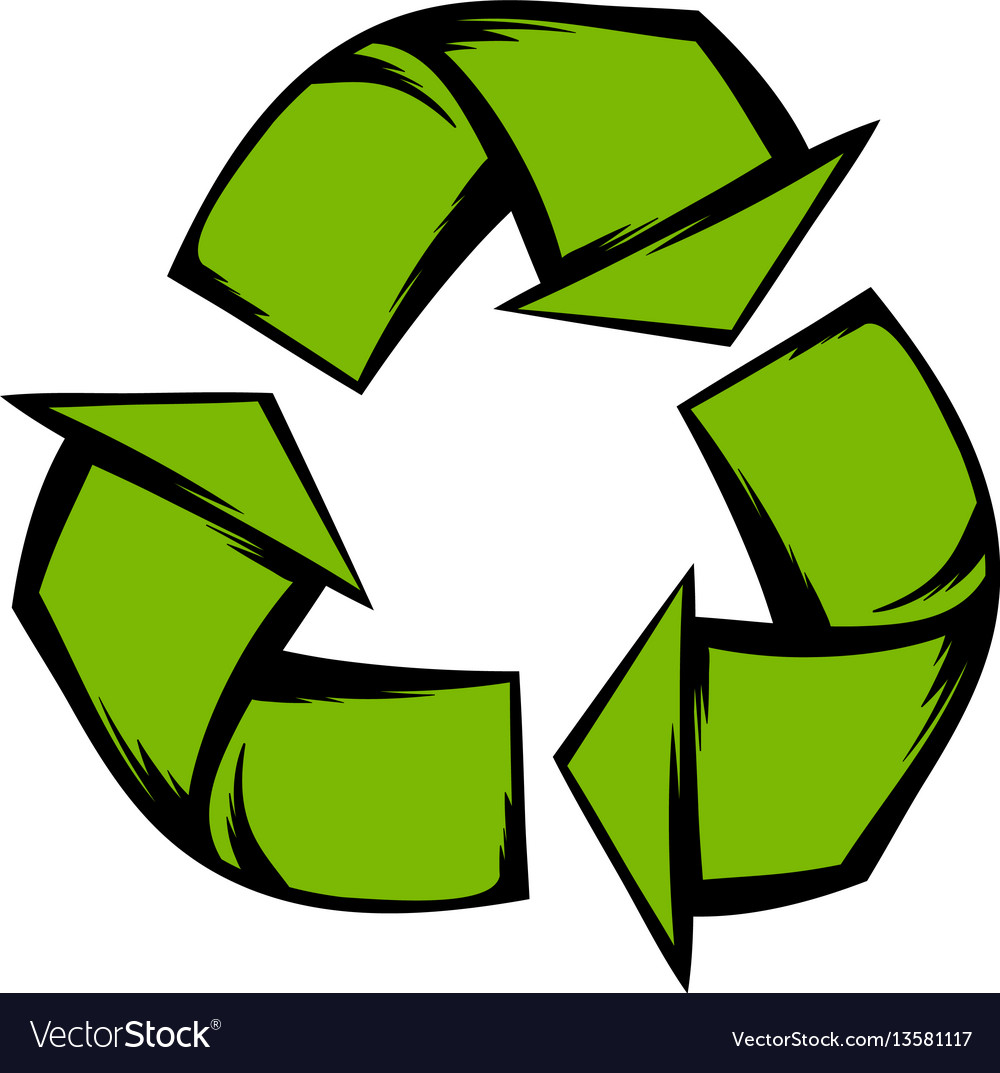 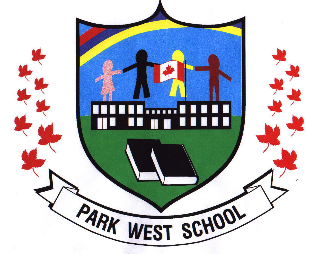 Park West School and our PTA Volunteers have set up a Recycling Fundraiser for our School.  Park West PTA raises funds every year to support our school.  PTA has supported many activities throughout the years here at Park West including but not limited to, teacher classroom supplies, technology, literacy supplies, art supplies, class trips, extra curricular activities and much more….!!!!!!!!**Park West Families are encouraged to drop Home refundable containers to: **JOHN ROSS AND SONS LTD.RECYCLYING DEPOT171 CHAIN LAKE DRIVEALL REFUNDABLE DEPOSITS WILL BE USED TO DIRECTLY SUPPORT SCHOOL INTIATIVESPLEASE DIRECT RECYCLEABLE FUNDS WHEN DROPPED OFF TO:PARK WEST SCHOOL PTA ACCOUNTThank you for your support of Park West School!!!!